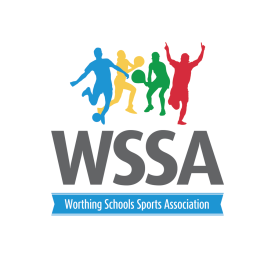 Worthing Schools Sports AssociationThursday 25th April 2019  3.45pm Orchards Junior School                                                        AgendaWelcome back Apologies for absence Minutes of last meeting and matters arisingReview of Spring term activities: Football leagues – Yr 3 and 4, Football Tournaments – Year 1/2, Years 3,4,5,6. Netball tournaments: Years 4, 5 and 6 .Indoor athletics:    Year 1 and 2 - Year 3 and 4.New Age kurling  Year 4 Gymnastic, Year 6 Basketball, Swimming gala.Year 5/6 Knockout Cup and Shield Time to Dance.Balance of activities and format of competitions Quality Start and School Games Awards 2019 Year 2 Legacy Games Year 3-6 Legacy Games. Confirmation of events Athletics and Boccia –all years Team Challenges – Year 3   Handball – Year 4 Stoolball/Rounders?  Year 5Street Cricket Year 6?Calendar of events until July 2019 WSSA Membership 2019/2020 Swimming data A.O.B.